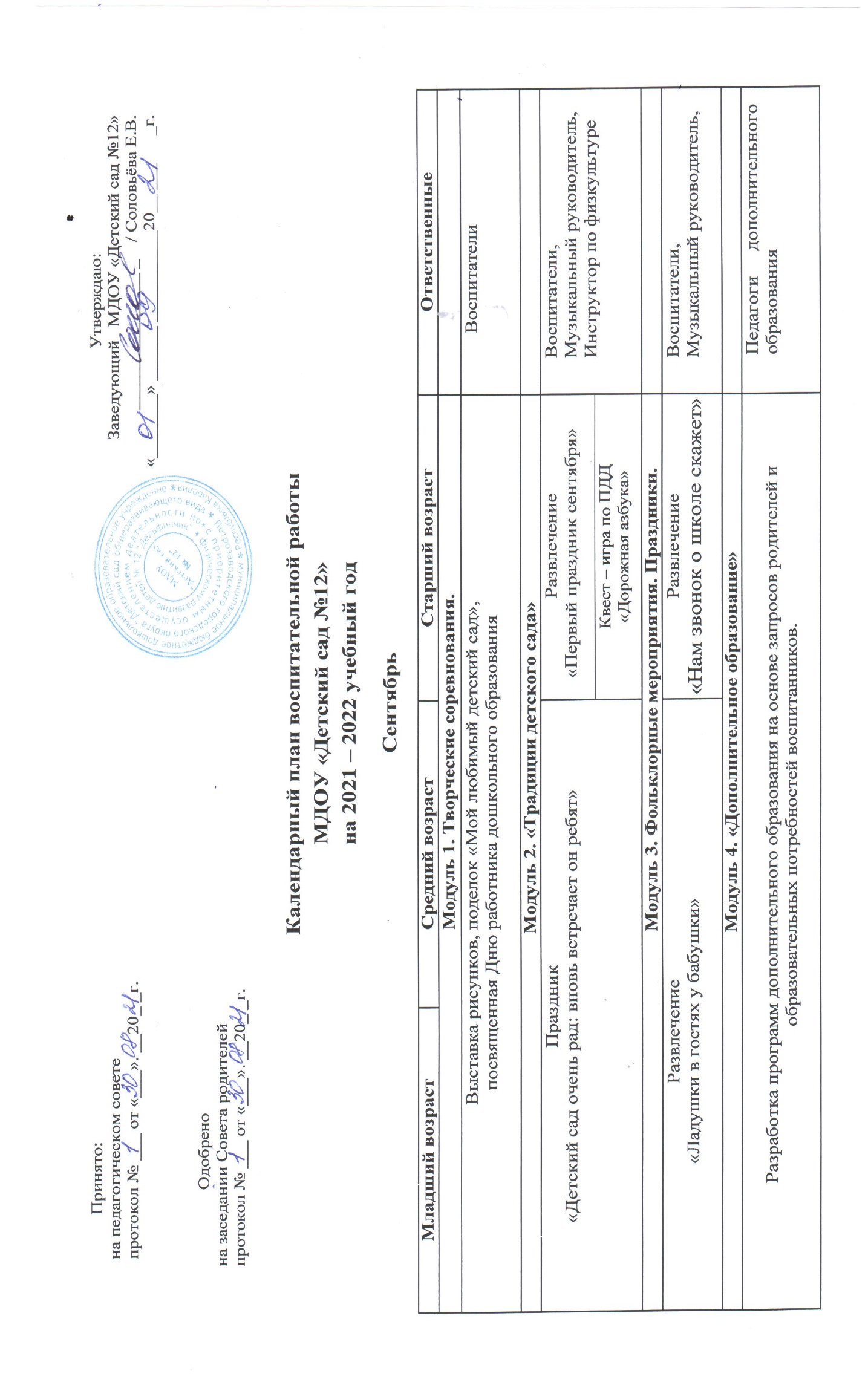              ОктябрьНоябрьДекабрь                                                 Январь                              Февраль                                            МартАпрельМай                                            Июнь                                                                                                      Июль           АвгустФизкультурно-спортивные мероприятия, соревнования в ДОУМладший возрастСредний возрастСтарший возрастОтветственные                                   Модуль 1. Творческие соревнования.                                   Модуль 1. Творческие соревнования.                                   Модуль 1. Творческие соревнования.Акция «Нам жизнь дана на добрые дела»ко Дню пожилого человека, изготовление подарковАкция «Нам жизнь дана на добрые дела»ко Дню пожилого человека, изготовление подарковСпортивный квест«Осенний марафон»   Воспитатели                                Модуль 2. «Традиции детского сада»                                Модуль 2. «Традиции детского сада»                                Модуль 2. «Традиции детского сада»Досуг«Вышли зайки на лужайку»Физкультурный досуг «Осенние весёлые старты»Физкультурный досуг «Осенние весёлые старты»     Воспитатели, инструктор по физкультуре.Модуль 3. Фольклорные мероприятия. ПраздникиМодуль 3. Фольклорные мероприятия. ПраздникиМодуль 3. Фольклорные мероприятия. ПраздникиФизкультурно – оздоровительное мероприятие с карельскими играми«За здоровьем в детский сад»Физкультурно – оздоровительное мероприятие с карельскими играми«За здоровьем в детский сад»Физкультурно – оздоровительное мероприятие с карельскими играми«За здоровьем в детский сад»      Воспитатели,      Инструктор по физкультуре.Игра-театрализация русской народной сказки «Репка»Развлечение«Здравствуй, осень! В гости просим»Развлечение«Здравствуй, осень! В гости просим»      ВоспитателиМладший возрастМладший возрастСредний возрастСтарший возрастОтветственные                                   Модуль 1. Творческие соревнования.                                   Модуль 1. Творческие соревнования.                                   Модуль 1. Творческие соревнования.                                   Модуль 1. Творческие соревнования.Фотоколлажи«Я и мамочка любимая моя»Фотоколлажи«Я и мамочка любимая моя»Конкурс рисунков и творческих работ, посвященный Дню материКонкурс рисунков и творческих работ, посвященный Дню матери      Воспитатели                                Модуль 2. «Традиции детского сада»                                Модуль 2. «Традиции детского сада»                                Модуль 2. «Традиции детского сада»                                Модуль 2. «Традиции детского сада»Общественно-политический праздник«День народного единства».Общественно-политический праздник«День народного единства».Общественно-политический праздник«День народного единства».Музыкальный руководитель,воспитатели                                        Модуль 3. Фольклорные мероприятия. Праздники                                        Модуль 3. Фольклорные мероприятия. Праздники                                        Модуль 3. Фольклорные мероприятия. Праздники                                        Модуль 3. Фольклорные мероприятия. ПраздникиПроведение игр на основе потешек и фольклорных песенок.Проведение игр на основе потешек и фольклорных песенок.Проведение серии образовательных мероприятий по формированию у детей эмоционально-ценностных представлений о своей семье, родном доме, своей малой Родине.Проведение серии образовательных мероприятий по формированию у детей эмоционально-ценностных представлений о своей семье, родном доме, своей малой Родине.    ВоспитателиМладший возрастСредний возрастСтарший возрастОтветственные                                   Модуль 1. Творческие соревнования.                                   Модуль 1. Творческие соревнования.                                   Модуль 1. Творческие соревнования.Оформлением фотозоны «Волшебница зима»Конкурс-выставка семейных поделок «Новогодний калейдоскоп»Конкурс-выставка «Арт-елка»Оформлением фотозоны «Волшебница зима»Конкурс-выставка семейных поделок «Новогодний калейдоскоп»Конкурс-выставка «Арт-елка»Оформлением фотозоны «Волшебница зима»Конкурс-выставка семейных поделок «Новогодний калейдоскоп»Конкурс-выставка «Арт-елка»      Воспитатели,       Старший воспитатель                                Модуль 2. «Традиции детского сада»                                Модуль 2. «Традиции детского сада»                                Модуль 2. «Традиции детского сада»Праздник «Новогодние приключения»Праздник «Новогодние приключения»Праздник «Новогодние приключения»Музыкальный руководитель,    Воспитатели                                   Модуль 3. Фольклорные мероприятия. Праздники                                   Модуль 3. Фольклорные мероприятия. Праздники                                   Модуль 3. Фольклорные мероприятия. ПраздникиРазвлечение«Волшебные лапти»Развлечение«Волшебные лапти»Развлечение«В гостях у Матти – ВесельчакаВоспитатели, Музыкальный руководительМладший возрастСредний возрастСтарший возрастСтарший возрастОтветственные                                          Модуль 1. Творческие соревнования.                                          Модуль 1. Творческие соревнования.                                          Модуль 1. Творческие соревнования.                                          Модуль 1. Творческие соревнования.Фотовыставка «Новый год в моей семье» Фотовыставка «Новый год в моей семье» Фотовыставка «Новый год в моей семье» Фотовыставка «Новый год в моей семье» Воспитатели                                        Модуль 2. «Традиции детского сада»                                        Модуль 2. «Традиции детского сада»                                        Модуль 2. «Традиции детского сада»                                        Модуль 2. «Традиции детского сада»Развлечение «Ёлочка, до свидания!»Развлечение «Ёлочка, до свидания!»Развлечение «Ёлочка, до свидания!»Развлечение«Давайте обнимемся» к Международному дню объятий – 21 января.Музыкальный руководитель,     Воспитатели                                           Модуль 3. Фольклорные мероприятия. Праздники                                           Модуль 3. Фольклорные мероприятия. Праздники                                           Модуль 3. Фольклорные мероприятия. Праздники                                           Модуль 3. Фольклорные мероприятия. ПраздникиРазвлечение «Бабушка- загадушка» по мотивам русского фольклора«Рождественские колядки»«Рождественские колядки»«Рождественские колядки»Музыкальный руководитель,        ВоспитателиМладший возрастСредний возрастСтарший возрастОтветственные                                    Модуль 1. Творческие соревнования.                                    Модуль 1. Творческие соревнования.                                    Модуль 1. Творческие соревнования.Конкурс групповых газет «Мой папа самый смелый, мой папа самый сильный!»Экологическая акция «Кормушка для птиц».Конкурс групповых газет «Мой папа самый смелый, мой папа самый сильный!»Экологическая акция «Кормушка для птиц».Конкурс групповых газет «Мой папа самый смелый, мой папа самый сильный!»Экологическая акция «Кормушка для птиц».       Воспитатели                              Модуль 2. Традиции детского сада                              Модуль 2. Традиции детского сада                              Модуль 2. Традиции детского садаПраздник «День защитника Отечества»Праздник «День защитника Отечества»Праздник «День защитника Отечества» в форме военно- спортивной игры ЗарницаИнструктор по физкультуре, Музыкальный руководитель,  ВоспитателиФестиваль чтецов стихотворений А.Барто.Фестиваль чтецов стихотворений А.Барто.Праздник «День защитника Отечества» в форме военно- спортивной игры Зарница                                               Модуль 3. Фольклорные мероприятия. Праздники                                               Модуль 3. Фольклорные мероприятия. Праздники                                               Модуль 3. Фольклорные мероприятия. ПраздникиРазвлечение «Широкая масленица»Развлечение «Широкая масленица»Развлечение «Широкая масленица»  ВоспитателиМузыкальный руководитель,  ВоспитателиФестиваль карельской музыки«Край родной – ты сердцу мил»  ВоспитателиМузыкальный руководитель,  ВоспитателиМладший возрастСредний возрастСтарший возрастОтветственные                                     Модуль 1. Творческие соревнования.                                     Модуль 1. Творческие соревнования.                                     Модуль 1. Творческие соревнования.Выставка открыток к Дню 8 мартаВыставка открыток к Дню 8 мартаВыставка открыток к Дню 8 марта   Воспитатели                                Модуль 2. Традиции детского сада                                Модуль 2. Традиции детского сада                                Модуль 2. Традиции детского садаПраздник «Мамочка любимая моя» Праздник «Мамочка любимая моя» Праздник «Мамочка любимая моя» Музыкальный руководитель,     Воспитатели                                                                             Модуль 3. Фольклорные мероприятия. Праздники                                                                             Модуль 3. Фольклорные мероприятия. Праздники                                                                             Модуль 3. Фольклорные мероприятия. Праздники                                                                             Модуль 3. Фольклорные мероприятия. ПраздникиРазвлечение «Русские матрёшечки»Интерактивное мероприятие на основе зимних игр«Потерянные валенки»Интерактивное мероприятие на основе зимних игр«Потерянные валенки»Музыкальный руководитель,ВоспитателиМладший возрастСредний возрастСтарший возрастОтветственные                                   Модуль 1. Творческие соревнования.                                   Модуль 1. Творческие соревнования.                                   Модуль 1. Творческие соревнования.Экологическое путешествие в мир птиц, мастер-класс «Птичье оригами» «Ласточка с весною в сени к нам летит»Экологическое путешествие в мир птиц, мастер-класс «Птичье оригами» «Ласточка с весною в сени к нам летит»Экологическое путешествие в мир птиц, мастер-класс «Птичье оригами» «Ласточка с весною в сени к нам летит»       Воспитатели,                               Модуль 2. Традиции детского сада                              Модуль 2. Традиции детского сада                              Модуль 2. Традиции детского садаРазвлечение«Веселые клоуны»Музыкальное развлечение«Праздник смеха и веселья»Музыкальное развлечение«Праздник смеха и веселья»Музыкальный руководитель, Инструктор по физкультуреРазвлечение «Космическое путешествие»Спортивный праздник «Космические приключения»Спортивный праздник «Космические приключения»Инструктор по физкультуре,    Воспитатели                                                                             Модуль 3. Фольклорные мероприятия. Праздники                                                                             Модуль 3. Фольклорные мероприятия. Праздники                                                                             Модуль 3. Фольклорные мероприятия. Праздники                                                                             Модуль 3. Фольклорные мероприятия. ПраздникиРазвлечение«Ай, да сказки-небылицы»Фольклорные посиделки«Традиции и символы Пасхи»Фольклорные посиделки«Традиции и символы Пасхи»Музыкальный руководитель    ВоспитателиМладший возрастСредний возрастСредний возрастСтарший возрастОтветственные                                   Модуль 1. Творческие соревнования                                   Модуль 1. Творческие соревнования                                   Модуль 1. Творческие соревнования                                   Модуль 1. Творческие соревнованияКонкурс праздничных коллажей, посвященных Дню ПобедыКонкурс праздничных коллажей, посвященных Дню ПобедыКонкурс праздничных коллажей, посвященных Дню ПобедыКонкурс праздничных коллажей, посвященных Дню Победы        ВоспитателиКонкурс чтецов «Дню Победы посвящается…»        Воспитатели                               Модуль 2. Традиции детского сада                               Модуль 2. Традиции детского сада                               Модуль 2. Традиции детского сада                               Модуль 2. Традиции детского садаЭкскурсия к Вечному огнюВоспитателиВыпускной бал «До свиданья, детский сад!»Музыкальный руководитель,  Воспитатели                                         Модуль 3. Фольклорные мероприятия.  Праздники                                         Модуль 3. Фольклорные мероприятия.  Праздники                                         Модуль 3. Фольклорные мероприятия.  Праздники                                         Модуль 3. Фольклорные мероприятия.  ПраздникиТеатральная неделя Игра-драматизация «Любимые сказки».Театральная неделя Игра-драматизация «Любимые сказки».Литературно – музыкальная композиция «Играй гармонь, любимая»Литературно – музыкальная композиция «Играй гармонь, любимая»Музыкальный руководитель,           ВоспитателиМладший возрастСредний возрастСтарший возрастОтветственные                                     Модуль 1. Творческие соревнования.                                     Модуль 1. Творческие соревнования.                                     Модуль 1. Творческие соревнования.Выставка детских работ «Как мы весело живем в детском садике своем!»Творческий конкурс рисунков на асфальте «Здравствуй, мир!»Творческий конкурс рисунков на асфальте «Здравствуй, мир!»     Воспитатели                             Модуль 2. Традиции детского сада                             Модуль 2. Традиции детского сада                             Модуль 2. Традиции детского садаРазвлечение «Праздник детства»Акция «Зеленый сад» (озеленение территории детского сада, разбивка клумб, посадка кустарников).Развлечение «Праздник детства»Акция «Зеленый сад» (озеленение территории детского сада, разбивка клумб, посадка кустарников).Развлечение «Праздник детства»Акция «Зеленый сад» (озеленение территории детского сада, разбивка клумб, посадка кустарников).Музыкальный руководитель,    Воспитатели    Праздник «Люблю тебя, моя Россия!»«Свеча памяти» - акция «День памяти и скорби»День Российского флага – тематическое развлечение    Праздник «Люблю тебя, моя Россия!»«Свеча памяти» - акция «День памяти и скорби»День Российского флага – тематическое развлечениеМузыкальный руководитель,    ВоспитателиМодуль 3. Фольклорные мероприятия. ПраздникиМодуль 3. Фольклорные мероприятия. ПраздникиМодуль 3. Фольклорные мероприятия. ПраздникиРазвлечение «Люблю березку русскую»Развлечение «Люблю березку русскую»Развлечение «Люблю березку русскую»Музыкальный руководитель, Младший возрастСредний возрастСтарший возрастОтветственные                                    Модуль 1. Творческие соревнования.                                    Модуль 1. Творческие соревнования.                                    Модуль 1. Творческие соревнования.Акция «Ромашка на счастье», посвященная Дню семьиАкция «Ромашка на счастье», посвященная Дню семьиАкция «Ромашка на счастье», посвященная Дню семьиВоспитателиМодуль 2. Традиции детского садаМодуль 2. Традиции детского садаМодуль 2. Традиции детского садаМодуль 2. Традиции детского садаРазвлечение «День дружбы»Развлечение «День дружбы»Развлечение «День дружбы»Музыкальный руководительМодуль 3. Фольклорные мероприятия. ПраздникиМодуль 3. Фольклорные мероприятия. ПраздникиМодуль 3. Фольклорные мероприятия. ПраздникиМодуль 3. Фольклорные мероприятия. ПраздникиРазвлечение«Солнышко- вёдрышко» по мотивам народного творчестваСпортивный досуг «Есть на Руси богатыри»Спортивный досуг «Есть на Руси богатыри»Инструктор по физическойкультуре, воспитателиМузыкальный руководительМладший возрастСредний возрастСтарший возрастОтветственные                                    Модуль 1. Творческие соревнования.                                    Модуль 1. Творческие соревнования.                                    Модуль 1. Творческие соревнования.Выставка фотографий «Вот оно какое - наше лето!»Выставка фотографий «Вот оно какое - наше лето!»Выставка фотографий «Вот оно какое - наше лето!»     ВоспитателиМодуль 2 Традиции детского садаМодуль 2 Традиции детского садаМодуль 2 Традиции детского садаМодуль 2 Традиции детского сада            День Российского флага – тематическое развлечение            День Российского флага – тематическое развлечение            День Российского флага – тематическое развлечение     ВоспитателиМодуль 3. Фольклорные мероприятия. ПраздникиМодуль 3. Фольклорные мероприятия. ПраздникиМодуль 3. Фольклорные мероприятия. ПраздникиМодуль 3. Фольклорные мероприятия. ПраздникиРазвлечение «Путешествие по русским народным сказкам»Развлечение «Путешествие по русским народным сказкам»Досуг «Посмотрите, сколько нас!» Музыкальный руководитель     ВоспитателиКалендарныйпериодКалендарныйпериодВозрастная группаВозрастная группаВозрастная группаВозрастная группаКалендарныйпериодКалендарныйпериодМладшая группаСредняя группаСтаршая группаПодготовительная. группа СентябрьСентябрь«На лужайке попляшем вместе с зайкой»Физкультурный досуг«Путешествие по нашему детскому саду»Физкультурное развлечение«Если с другом вышел в путь»Физкультурный праздник«День знаний».ОктябрьОктябрьДень здоровья развлечение «Мойдодыр»День здоровьяфиз. развлечение«Сто затей от Осени»Физкультурное развлечениес родителями«Папа, мама, я- спортивная семья»День здоровьяфизкультурный досуг«Зов джунглей»НоябрьНоябрьРазвлечение«Осенняя овощная сказка»Физ. развлечение«Под грибком»Физкультурный досуг«Посмотри, как крайхорош – лучше края не найдёшь»Физкультурное развлечение«По дорогам страны»ДекабрьДекабрьРазвлечение«Прогулка в лес»физ. развлечение«В гостях убабушки Метелицы»Спортивный праздник«Зимняя олимпиада»Спортивный праздник «Зимняя олимпиада»ЯнварьЯнварь«Приключения Умки»Физкультурный праздник«Весёлая эстафета«Ах, вы сани, мои сани!»Физкультурный досуг «Путешествие вСпортландию»Физкультурное развлечение «Кто со спортом дружит, никогда не тужит»ФевральФевральФизкультурный праздник«Русские забавы»Физкультурный досуг«Летчики, танкисты»     День здоровья развлечение «Мы растём здоровыми»     День здоровья развлечение «Мы растём здоровыми»МартМартРазвлечение«Озорной Петрушка»Физкультурный досуг «Мы растём здоровыми»Физкультурный досуг с родителями «Провожаем зиму, весну встречаем»Физкультурный досуг с родителями «Провожаем зиму, весну встречаем»АпрельАпрельФиз. развлечение «Путешествие капельки»Физкультурный досуг «Береги природу»В день здоровья физкультурный досуг «Космодром здоровья».В день здоровья физкультурный досуг «Космодром здоровья».МайМайФизкультурный праздник«Мы ребята, молодые, весёлые и озорные»Физкультурный праздник «Вот и лето пришлоДосуг «Быстрые,ловкие, умелые!»Городская спортивная Олимпиада для       дошкольниковИюнь«Мыльные пузыри!» - развлечение элементамиосновных движений«Мыльные пузыри!» - развлечение элементамиосновных движений«Мыльные пузыри!» - развлечение элементамиосновных движенийЭстафета«Дружная семья»Эстафета«Дружная семья»Июль«Мой веселый, Звонкий мяч»«Мой веселый, Звонкий мяч»Игры-забавы «русскиенародные игры»          Игры со скакалкой          Игры со скакалкойАвгуст«Мой веселый, звонкий мяч»Игры-забавы «русские народные игры»Игры-забавы «русские народные игры»